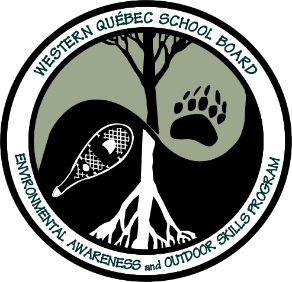 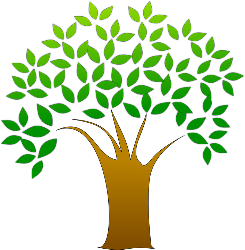 Nature Trivia Questions – Part 2     (Questions #11-20)(Please note: Answer page can be found on a separate attachment)#11- What ocean(s) surrounds Canada?#12- What is the largest living animal in the world?#13- What is the largest carnivore in the world that lives on land? #14- Which of the turtles below lays their eggs in the water?Snapping turtlePainted turtleMap turtleNone of the above#15- How do snakes smell?#16- Which of the following animals hibernate during the winter?Black BearsChipmunksRaccoonsAll of the above#17- What is the fastest bird in the world?#18- Which mosquito bites animals?Female mosquitosMale mosquitosBoth female and male will bite#19- What statements below about bees is true in how they can help flowers and plants?Bees will defend and sting predators that are trying to pick the flowers or fruit.Bees will carry and spread the seeds of plants in order to help them reproduce.Bees eat spiders and caterpillars which can be harmful to flowers and plants.All of the aboveNone of the above#20- Are lady bugs in Canada helpful or harmful to humans? 